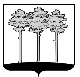 ГОРОДСКАЯ  ДУМА  ГОРОДА  ДИМИТРОВГРАДАУльяновской областиР Е Ш Е Н И Ег.Димитровград   27  марта  2019  года     .                                                                                                                                                                                                                                                                                                                                                                                                                                                                                                                                                                                                                                                                   № 18/158  .Об утверждении Положения об общественном советеизбирательного округа города Димитровграда Ульяновской областиНа основании частей 7,  8 статьи 33 Устава муниципального образования «Город Димитровград» Ульяновской области, Городская Дума города Димитровграда Ульяновской области третьего созыва решила:1. Утвердить Положение об общественном совете избирательного округа города Димитровграда Ульяновской области согласно приложению к настоящему решению.2. Установить, что настоящее решение вступает в силу со дня, следующего за днем его официального опубликования.3. Установить, что настоящее решение подлежит официальному опубликованию и размещению в информационно-телекоммуникационной сети «Интернет» на официальном сайте Городской Думы города Димитровграда Ульяновской области (www.dumadgrad.ru).Исполняющий обязанностиГлавы города ДимитровградаУльяновской области	     А.Р.ГадальшинПриложение к решению Городской Думы города Димитровграда Ульяновской области третьего созыва от 27.03.2019 №18/158Положениеоб общественном совете избирательного округагорода Димитровграда Ульяновской областиСтатья 1. Общие положения1. Общественный совет избирательного округа города Димитровграда Ульяновской области (далее по тексту - Общественный совет) является совещательным органом, обеспечивающим взаимодействие избирателей с депутатом Городской Думы города Димитровграда Ульяновской области, избранным по соответствующему избирательному округу города Димитровграда Ульяновской области.2. Общественный совет осуществляет свою деятельность на основе законодательства Российской Федерации, Ульяновской области, Устава муниципального образования «Город Димитровград» Ульяновской области, нормативных правовых актов органов местного самоуправления города Димитровграда Ульяновской области (далее по тексту – органы местного самоуправления), настоящего Положения.3. Общественный совет формируется на основе добровольного участия в его деятельности граждан Российской Федерации, проживающих на территории избирательного округа (далее по тексту – граждане).Статья 2. Задачи Общественного совета1. Задачами Общественного совета являются:1.1. Взаимодействие граждан с депутатом Городской Думы города Димитровграда Ульяновской области, избранным по соответствующему избирательному округу города Димитровграда Ульяновской области (далее по тексту – депутат);1.2. Привлечение граждан для решения проблемных вопросов в сфере жилищно-коммунального хозяйства, социально-экономической сфере, возникающих в избирательном округе, выработка рекомендаций и предложений по их решению;1.3. Выдвижение и поддержка гражданских инициатив по вопросам, указанным в пункте 1.2 настоящей статьи.Статья 3. Порядок формирования Общественного совета1. Общественный совет формируется из граждан Российской Федерации, проживающих на территории избирательного округа.2. Состав и количество членов Общественного совета определяется депутатом. 3. Срок полномочий членов Общественного совета прекращается по истечении срока полномочий депутата.4. Руководство деятельностью Общественного совета возлагается на председателя Общественного совета. Председателем Общественного совета является депутат.5. Председатель Общественного совета:5.1. Осуществляет руководство деятельностью Общественного совета и организует его работу, в том числе:5.2. Представляет Общественный совет в отношениях с органами местного самоуправления, иными органами и организациями, должностными лицами и гражданами;5.3. Координирует реализацию решений Общественного совета;5.4. Подписывает протоколы заседаний Общественного совета, а также иные документы в соответствии с настоящим Положением;5.5. Организует оказание информационной, правовой, методической и иной поддержки членам Общественного совета.6. Заместитель председателя и секретарь Общественного совета избираются на первом заседании Общественного совета из числа членов Общественного совета открытым голосованием простым большинством голосов от общего числа членов Общественного совета.7. Заместитель председателя Общественного совета осуществляет полномочия, возлагаемые на него Председателем Общественного совета. В период отсутствия Председателя Общественного совета выполняет его функции.8. Секретарь Общественного совета осуществляет работу по подготовке заседаний Общественного совета, информирует членов Общественного совета и приглашенных на заседание лиц о вопросах, подлежащих рассмотрению на заседании Общественного совета, оформляет и подписывает протоколы заседаний Общественного совета.9. Членом Общественного совета может быть гражданин, достигший возраста восемнадцати лет.10. Членами Общественного совета не могут быть:10.1. Лица, замещающие государственную должность Российской Федерации, должность федеральной государственной службы, государственную должность Ульяновской области, должность государственной гражданской службы Ульяновской области или должность муниципальной службы;10.2. Лица, признанные недееспособными на основании решения суда;10.3. Лица, имеющие непогашенную или неснятую судимость.11. Члены Общественного совета принимают личное участие в работе заседаний Общественного совета, рабочих групп Общественного совета.12. Общественный совет вправе образовывать рабочие группы Общественного совета по направлениям деятельности Общественного совета с привлечением, при необходимости, консультантов и экспертов, представителей общественных объединений и иных объединений граждан.Статья 4. Прекращение и приостановление полномочий члена                 Общественного совета1. Полномочия члена Общественного совета прекращаются в случаях:1.1. Истечения срока полномочий депутата;1.2 Подачи им заявления на имя Председателя Общественного совета о выходе из состава Общественного совета;1.3. Неспособности по состоянию здоровья участвовать в работе Общественного совета;1.4. Назначения или избрания на государственную должность Российской Федерации, должность федеральной государственной службы, государственную должность Ульяновской области, должность государственной гражданской службы Ульяновской области или должность муниципальной службы;1.5. Вступления в законную силу вынесенного в отношении него обвинительного приговора суда;1.6. Смерти члена Общественного совета.Статья 5. Организация деятельности и порядок работы Общественного совета1. Заседания Общественного совета проводятся не реже одного раза в квартал. Заседание считается правомочным, если в нем принимают участие не менее половины от общего состава Общественного совета.2. Повестка дня заседания формируется на основании предложений председателя Общественного совета и (или) членов Общественного совета при согласии большинства участников заседания.3. На заседания Общественного совета, в зависимости от тематики обсуждаемых вопросов, могут быть приглашены руководители и представители органов местного самоуправления, организаций и учреждений, расположенных на территории города Димитровграда Ульяновской области.Приглашенные на заседание лица могут принимать участие в обсуждении рассматриваемых вопросов, вносить предложения и замечания.4. Решения Общественного совета принимаются простым большинством голосов членов Общественного совета, присутствующих на заседании, и оформляются протоколом, который подписывается председателем Общественного совета и секретарем Общественного совета, и носят рекомендательный характер. В случае равенства голосов голос председательствующего на заседании Общественного совета является решающим.5. Обращения, заявления, рекомендации, подготовленные на заседании Общественного совета, оформляются на бланке депутата, подписываются им и при необходимости направляются в соответствующие органы государственной власти, органы местного самоуправления, общественные объединения и организации.Статья 6. Организационно-техническое обеспечение деятельности   Общественного советаОрганизационно-техническое обеспечение деятельности Общественного совета, создаваемых им рабочих групп, осуществляется депутатом за счёт собственных средств.